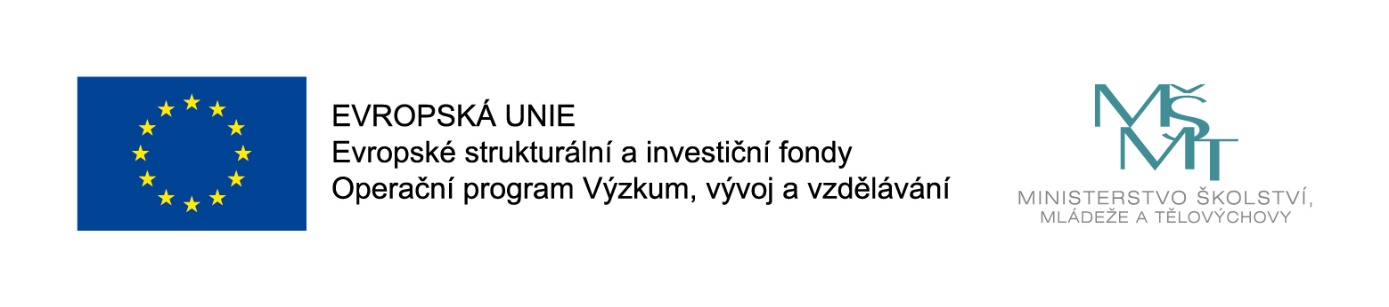 Název projektu: MŠ Bylany 22Číslo projektu: CZ.02.3.68/0.0/0.0/16_022/0006511Zahájení realizace projektu: 1. 9. 2017Ukončení realizace projektu: 31. 8. 2019Délka realizace: 24 měsícůVýše podpory: 249 160 KčTento projekt je spolufinancován Evropskou unií. Naše škola se stala úspěšným žadatelem v rámci výzvy 02_16_022  Podpora škol formou projektů zjednodušeného vykazování – Šablony pro MŠ a ZŠ I.Projekt je kombinací aktivit z těchto oblastí: personální podpora, osobnostně sociální a profesní rozvoj pedagogů MŠ, usnadňování přechodu dětí z MŠ do ZŠ.Cílem našeho projektu je personální posílení našeho týmu o školního asistenta v mateřské škole, sdílení zkušeností pedagogů z různých škol prostřednictvím vzájemných návštěv  a prohloubení spolupráce s rodiči dětí prostřednictvím odborně zaměřených tematických setkávání. Nastavené šablony:Školní asistent – personální podpora MŠCílem této aktivity je poskytnout dočasnou personální podporu – školního asistenta mateřské škole. Aktivita umožňuje vyzkoušet a na určité období poskytnout větší podporu zejména dětem ohroženým školním neúspěchem.Sdílení zkušeností pedagogů z různých škol prostřednictvím vzájemných návštěvCílem je podpořit pedagogy mateřské školy ve zvyšování kvality jejich každodenní práce při vzdělávání a výchově dětí, a to prostřednictvím vzájemné výměny zkušeností mezi pedagogy z různých škol v rámci ČR.Odborně zaměřená tematická setkávání a spolupráce s rodiči dětí v MŠCílem aktivity je poskytnout rodičům dostatečný prostor a informace pro včasné rozmyšlení všech faktorů spojených s nástupem jejich dětí na základní školu.